УТВЕРЖДАЮРектор __________В.П. Ларина«21» августа 2017 г.АНАЛИТИЧЕСКИЙ ОТЧЕТо результатах оказания услуг по сбору, обобщению и анализу информации о качестве образовательной деятельностимуниципального бюджетного дошкольного образовательного учреждения «Озерновский детский сад № 6»Енисейского района Красноярского краяКиров – c.Озерное Енисейского района Красноярского края, 20171. ВВЕДЕНИЕНезависимая оценка качества образовательной деятельности (далее – НОК ОД) организаций, осуществляющих образовательную деятельность (далее - образовательная деятельность организаций), осуществляется в целях предоставления участникам отношений в сфере образования информации об уровне организации работы по реализации образовательных программ на основе общедоступной информации Дошкольным образовательным организациям важно иметь актуальную информацию о качестве образовательной деятельности для того, чтобы своевременно внести корректировки в образовательные программы и условия, необходимые для их реализации.Настоящий аналитический отчет представлен АНОО ДПО Академией образования взрослых «Альтернатива», которая осуществила сбор, обобщение и анализ информации о качестве образовательной деятельности муниципального бюджетного дошкольного образовательного учреждения «Озерновский детский сад № 6» Енисейского района Красноярского края. Оценка качества образовательной деятельности производилась по следующим критериям:1. Открытость и доступность информации об организациях, осуществляющих образовательную деятельность;2. Комфортность условий, в которых осуществляется образовательная деятельность;3. Доброжелательность, вежливость, компетентность работников;4. Удовлетворенность качеством образовательной деятельности организаций.Объект НОК ОД – муниципальное бюджетное дошкольное образовательное учреждение «Озерновский детский сад № 6» Енисейского района Красноярского края.Цель НОК ОД - получение актуальной достоверной информации для принятия и реализации своевременных управленческих решений, направленных на повышение качества образовательной деятельности муниципального бюджетного дошкольного образовательного учреждения «Озерновский детский сад № 6» Енисейского района Красноярского края.Задачи НОК ОД:1. Разработать методику и инструментарий для независимой оценки качества образовательной деятельности муниципального бюджетного дошкольного образовательного учреждения «Озерновский детский сад № 6» Енисейского района Красноярского края;2. Осуществить cбор и обобщение данных о качестве образовательной деятельности муниципального бюджетного дошкольного образовательного учреждения «Озерновский детский сад № 6» Енисейского района Красноярского края на основе разработанных методики и инструментария по заданным критериям и показателям;3. Выполнить анализ и оценку фактических значений критериев и показателей, отражающих качество образовательной деятельности муниципального бюджетного дошкольного образовательного учреждения «Озерновский детский сад № 6» Енисейского района Красноярского края;4. Сформулировать предложения по повышению качества образовательной деятельности муниципального бюджетного дошкольного образовательного учреждения «Озерновский детский сад № 6» Енисейского района Красноярского края.Этапы выполнения работ:Этап 1. Разработка методики и инструментария сбора и обобщения информации о качестве образовательной деятельности муниципального бюджетного дошкольного образовательного учреждения «Озерновский детский сад № 6» Енисейского района Красноярского края.Этап 2. Сбор и обобщение данных о качестве образовательной деятельности муниципального бюджетного дошкольного образовательного учреждения «Озерновский детский сад №6» Енисейского района Красноярского края.Этап 3. Обработка и анализ информации, полученной в ходе сбора и обобщения информации о качестве образовательной деятельности муниципального бюджетного дошкольного образовательного учреждения «Озерновский детский сад №6» Енисейского района Красноярского края.Выборочная совокупность исследования – 37 человек.Методы исследования.В качестве основного метода получения эмпирической информации выступил анкетный опрос, разработанный на основе примерных форм, представленных Департаментом стратегии, анализа и прогноза Минобрнауки России (Письмо Минобрнауки РФ от 14.09.2016 № 02-860 «О направлении методических рекомендаций по расчету показателей НОКОД организаций, осуществляющих образовательную деятельность»).Для успешного решения задач исследования было разработано 2 анкеты (Приложение 1, Приложение 2).Сроки проведения НОК ОД: исследование было проведено с 24 мая 2017 г. по 31 августа 2017 г.2. НОРМАТИВНО-ПРАВОВОЕ ОБЕСПЕЧЕНИЕ ОЦЕНКИ КАЧЕСТВА ОБРАЗОВАТЕЛЬНОЙ ДЕЯТЕЛЬНОСТИНезависимая оценка качества образовательной деятельности муниципального бюджетного дошкольного образовательного учреждения «Озерновский детский сад №6» Енисейского района Красноярского края выполнена в соответствии с критериями и показателями, предусмотренными процедурой НОКОД организаций, осуществляющих образовательную деятельность, в целях реализации подпункта «к» пункта 1 Указа Президента Российской Федерации от 7 мая 2012 г. № 597 «О мерах по реализации государственной социальной политики», в соответствии:- с Федеральным Законом от 29.12.2012 № 273-ФЗ «Об образовании в Российской Федерации»;- с Федеральным Законом от 21.07.2014 г. № 256-ФЗ «О внесении изменений в отдельные законодательные акты Российской Федерации по вопросам проведения независимой оценки качества оказания услуг организациями в сфере культуры, социального обслуживания, охраны здоровья и образования»;- с Приказом Минобрнауки РФ от 05.12.2014 № 1547 «Об утверждении показателей, характеризующих общие критерии оценки качества образовательной деятельности организаций, осуществляющих образовательную деятельность»;- с Приказом Минфина РФ от 22.07. 2015 № 116н «О составе информации о результатах НОКОД организаций, осуществляющих образовательную деятельность, оказания услуг организациями культуры, социального обслуживания, медицинскими организациями, размещаемой на официальном сайте для размещения информации о государственных и муниципальных учреждениях в информационно-телекоммуникационной сети «интернет», и порядке ее размещения»;- с Письмом Минобрнауки РФ от 03.04.2015 № АП-512/02 «О направлении методических рекомендаций по независимой оценке качества образования»;- с Письмом Минобрнауки РФ от 14.09.2016 № 02-860 «О направлении методических рекомендаций по расчету показателей НОКОД организаций, осуществляющих образовательную деятельность»и на основании Договора об оказании услуг от «24» мая 2017 г. № 777.3. РЕЗУЛЬТАТЫ АНАЛИЗА ПО КРИТЕРИЯМ «ОТКРЫТОСТЬ И ДОСТУПНОСТЬ ИНФОРМАЦИИ», «КОМФОРТНОСТЬ УСЛОВИЙ, В КОТОРЫХ ОСУЩЕСТВЛЯЕТСЯ ОБРАЗОВАТЕЛЬНАЯ ДЕЯТЕЛЬНОСТЬ» НА ОСНОВАНИИ АНАЛИЗА ОФИЦИАЛЬНОГО САЙТА, ВЫВОДЫ3.1. Анализ показателей, характеризующих критерий «Открытость и доступность информации»Сбор, обобщение и анализ информации по критерию «Открытость и доступность информации об образовательной организации» осуществлены по результатам анализа официального сайта дошкольной образовательной организации.Информация, размещенная на официальном сайте, по данному критерию оценивалась по следующим показателям:1. Полнота и актуальность информации об организации, размещенной на официальном сайте организации в сети «Интернет»;2. Наличие на официальном сайте организации в сети Интернет сведений о педагогических работниках организации;3. Доступность взаимодействия с организацией по телефону, электронной почте, с помощью электронных сервисов, предоставляемых на официальном сайте организации в сети Интернет, в том числе наличие возможности внесения предложений, направленных на улучшение работы организации;4. Доступность сведений о ходе рассмотрения обращений, поступивших в организацию от заинтересованных граждан (по телефону, по электронной почте, с помощью электронных сервисов, доступных на официальном сайте организации).3.1.1. Показатель «Полнота и актуальность информации об организации, размещенной на официальном сайте организации в сети «Интернет»»В соответствии с Анкетой № 1 (Приложение 1) по данному показателю было выделено 7 позиций оценивания:1. Наличие сведений о деятельности организации;2. Наличие сведений о структуре организации и органах ее управления;3. Наличие документов об организации;4. Наличие сведений о реализуемых образовательных программах;5. Наличие сведений о финансово-хозяйственной деятельности организации;6. Наличие сведений о материально-техническом оснащении образовательного процесса в организации;7. Наличие сведений о порядке приема в образовательную организацию, обучения, отчисления, предоставления платных образовательных услуг.Выводы 1. Оценка по показателю «Полнота и актуальность информации об организации, размещенной на официальном сайте организации в сети «Интернет»», выглядит следующим образом.3.1.2. Показатель «Наличие на официальном сайте организации в сети Интернет сведений о педагогических работниках организации»В соответствии с Анкетой № 1 (Приложение 1) по данному показателю было выделено 10 позиций оценивания:1. Наличие сведений о руководителе организации;2. Наличие контактных данных руководства организации: телефон, электронная почта (далее – контактные данные);3. Наличие сведений о заместителе (-ях) руководителя организации;4. Наличие контактных данных заместителей руководителя организации;5. Наличие перечня педагогического (научно-педагогического) состава организации;6. Наличие сведений о ФИО, должности, контактных данных педагогических работников организации;7. Наличие сведений об уровне образования педагогических работников организации;8. Наличие сведений о квалификации, ученом звании и степени (при наличии) педагогических работников организации;9. Наличие сведений о преподаваемых педагогическим работником организации дисциплинах;10. Наименование направления подготовки и (или) специальности.Выводы1. Оценка по показателю «Наличие на официальном сайте организации в сети Интернет сведений о педагогических работниках организации» выглядит следующим образом.2. На сайте не найдена информация по позиции 3 «Наличие сведений о заместителе (-ях) руководителя организации»; позиции 4 «Наличие контактных данных заместителей руководителя организации».3. Сайт по позиции 9 «Наличие сведений о преподаваемых педагогическим работником организации дисциплинах» не оценивался в силу того, что в дошкольных образовательных организациях дисциплины не преподаются.3.1.3. Показатель «Доступность взаимодействия с организацией по телефону, электронной почте, с помощью электронных сервисов, предоставляемых на официальном сайте организации в сети Интернет, в том числе наличие возможности внесения предложений, направленных на улучшение работы организации»В соответствии с Анкетой №1 (Приложение 1) по данному показателю было выделено 5 позиций оценивания:1. Наличие возможности взаимодействия участников образовательного процесса с организацией, в том числе:2. По телефону (наличие контактных телефонов, указание времени возможного взаимодействия);3. По электронной почте (наличие одного или нескольких электронных адресов);4. С помощью электронных сервисов (электронная форма для обращений участников образовательного процесса);5. Наличие возможности внесения предложений (электронная форма для внесения предложений участниками образовательного процесса, связанных с деятельностью образовательной организации, электронный сервис для on-line взаимодействия с руководителями и педагогическими работниками организации).Выводы1. Оценка по показателю «Доступность взаимодействия с организацией по телефону, электронной почте, с помощью электронных сервисов, предоставляемых на официальном сайте организации в сети Интернет, в том числе наличие возможности внесения предложений, направленных на улучшение работы организации», выглядит следующим образом.3.1.4. Показатель «Доступность сведений о ходе рассмотрения обращений, поступивших в организацию от заинтересованных граждан (по телефону, по электронной почте, с помощью электронных сервисов, доступных на официальном сайте организации)»В соответствии с Анкетой №1 (Приложение 1) по данному показателю было выделено 4 позиции оценивания:1. Наличие возможности поиска и получения сведений по реквизитам обращения о ходе его рассмотрения;2. Наличие ранжированной информации об обращениях граждан (жалобы, предложения, вопросы, иное и т.д.);3. Наличие информации о результатах рассмотрения обращений (например, автоматическая рассылка информации о рассмотрении обращения на электронный адрес заявителя или иной способ уведомления граждан);4. Наличие возможности отслеживания хода рассмотрения обращений граждан (например, статус обращения, наличие специалистов по взаимодействию с гражданами).Выводы 1. Оценка по показателю «Доступность сведений о ходе рассмотрения обращений, поступивших в организацию от заинтересованных граждан (по телефону, по электронной почте, с помощью электронных сервисов, доступных на официальном сайте организации)» выглядит следующим образом.2. На сайте информация по данному показателю (по всем позициям) не найдена.3.2. Анализ показателей, характеризующих критерий «Комфортность условий, в которых осуществляется образовательная деятельность»Информация, размещенная на официальных сайтах, по данному критерию оценивалась по следующим показателям:1. Материально-техническое и информационное обеспечение организации по результатам анализа материалов самообследования;2. Наличие необходимых условий для охраны и укрепления здоровья, организации питания обучающихся;3. Условия для индивидуальной работы с обучающимися;4. Наличие дополнительных образовательных программ;5. Наличие возможности развития творческих способностей и интересов обучающихся, включая их участие в конкурсах и олимпиадах (в том числе во всероссийских и международных), выставках, смотрах, физкультурных мероприятиях, спортивных мероприятиях, в том числе в официальных спортивных соревнованиях, и других массовых мероприятиях;6. Наличие возможности оказания обучающимся психолого-педагогической, медицинской и социальной помощи;7. Наличие условий организации обучения и воспитания обучающихся с ограниченными возможностями здоровья и инвалидов.3.2.1. Показатель «Материально-техническое и информационное обеспечение организации по результатам анализа материалов самообследования»В соответствии с Анкетой № 1 (Приложение 1) по данному показателю было выделено 10 позиций оценивания:1. Обеспеченность учащихся компьютерами (количество компьютеров в расчете на одного учащегося);2. Обеспеченность учителей (преподавателей) компьютерами (количество компьютеров в расчете на одного учителя (преподавателя));3. Обеспеченность мультимедийными проекторами (количество мультимедийных проекторов на учебный коллектив);4. Обеспеченность интерактивными досками и приставками (количество интерактивных досок и приставок);5. Наличие лабораторий и/или мастерских (объекты для проведения практических занятий);6. Наличие современной библиотеки-медиатеки (читальный зал не менее чем на 25 рабочих мест) с наличием стационарных или переносных компьютеров с выходом в интернет;7. Обеспеченность специализированными кабинетами (библиотеки, кабинеты технологий, оборудованные лабораторным оборудованием учебные кабинеты по химии и физике, и др.);8. Наличие электронных интерактивных лабораторий;9. Обеспеченность лабораторным и демонстрационным оборудованием;10. Наличие электронных учебников и учебных пособий (электронные образовательные ресурсы, доступ к информационным системам и информационно-телекоммуникационным сетям).Выводы1. Оценка по показателю «Материально-техническое и информационное обеспечение организации по результатам анализа материалов самообследования» выглядит следующим образом.2. По объективным причинам на сайте отсутствует информация по позиции 5 «Наличие лабораторий и/или мастерских (объекты для проведения практических занятий», позиции 6 «Наличие современной библиотеки-медиатеки (читальный зал не менее чем на 25 рабочих мест) с наличием стационарных или переносных компьютеров с выходом в интернет», позиции 7 «Обеспеченность специализированными кабинетами (библиотеки, кабинеты технологий, оборудованные лабораторным оборудованием учебные кабинеты по химии и физике, и др.)», позиции 8 «Наличие электронных интерактивных лабораторий», позиции 9 «Обеспеченность лабораторным и демонстрационным оборудованием». В силу специфики дошкольных образовательных организаций по этим позициям оценка составила 0 баллов.3. На сайте не найдена информация по позиции 2 «Обеспеченность учителей (преподавателей) компьютерами (количество компьютеров в расчете на одного учителя (преподавателя)).3.2.2. Показатель «Наличие необходимых условий для охраны и укрепления здоровья, организации питания обучающихся»В соответствии с Анкетой № 1 (Приложение 1) по данному показателю было выделено 7 позиций оценивания: 1. Наличие спортивного зала;2. Наличие оборудованной спортивной площадки (стадиона);3. Наличие тренажерного зала;4. Наличие бассейна;5. Наличие медицинского кабинета;6. Наличие специализированных кабинетов по охране и укреплению здоровья (комнаты релаксации, психологической разгрузки и пр.);7. Наличие столовой на территории организации.Выводы1. Оценка по показателю «Наличие необходимых условий для охраны и укрепления здоровья, организации питания обучающихся» выглядит следующим образом.2. Оценка по позиции 3 «Наличие тренажерного зала», позиции 4 «Наличие бассейна», позиции 6 «Наличие специализированных кабинетов по охране и укреплению здоровья (комнаты релаксации, психологической разгрузки и пр.)» составляет 0 баллов.3.2.3. Показатель «Условия для индивидуальной работы с обучающимися»В соответствии с Анкетой №1 (Приложение 1) по данному показателю было выделено 4 позиции оценивания:1. Наличие кружков, спортивных секций, творческих коллективов (наличие научных студенческих кружков, дискуссионных клубов, работа в малых группах обучающихся);2. Использование дистанционных образовательных технологий;3. Проведение психологических и социологических исследований, опросов;4. Наличие службы психологической помощи (возможность оказания психологической консультации).Выводы 1. Оценка по показателю «Условия для индивидуальной работы с обучающимися» выглядит следующим образом.2. При оценке деятельности образовательной организации по позиции 2 «Использование дистанционных образовательных технологий» установлено, что дистанционные образовательные технологии для реализации образовательных программ не используются. 3.2.4. Показатель «Наличие дополнительных образовательных программ»В соответствии с Анкетой № 1 (Приложение 1) по данному показателю было выделено 7 позиций оценивания:1. Наличие программ социально-педагогической направленности;2. Наличие программ технической направленности;3. Наличие программ физкультурно-спортивной направленности;4. Наличие программ художественной направленности;5. Наличие программ туристско-краеведческой направленности;6. Наличие программ естественнонаучной направленности;7. Наличие дополнительных (авторских) образовательных программ.Выводы1. Оценка по показателю «Наличие дополнительных образовательных программ» выглядит следующим образом.2. На сайте информация о реализации дополнительных образовательных программ на основании имеющейся лицензии не обнаружена.3.2.5. Показатель «Наличие возможности развития творческих способностей и интересов обучающихся, включая их участие в конкурсах и олимпиадах (в том числе во всероссийских и международных), выставках, смотрах, физкультурных мероприятиях, спортивных мероприятиях, в том числе в официальных спортивных соревнованиях, и других массовых мероприятиях»В соответствии с Анкетой № 1 (Приложение 1) по данному показателю было выделено 4 позиции оценивания:1. Наличие и полнота информации о конкурсах и олимпиадах в отчетном году (в том числе во всероссийских и международных), проводимых при участии организации;2. Удельный вес численности обучающихся, принявших участие в отчетном году в различных олимпиадах, смотрах, конкурсах в общей численности учащихся (кроме спортивных);3. Наличие в отчетном году из числа обучающихся в организации, победителей конкурсов, смотров и др. на мероприятиях различного уровня (региональный, всероссийский, международный);4. Удельный вес численности обучающихся в организации, принявших участие в спортивных олимпиадах, соревнованиях в общей численности учащихся, в том числе международных в отчетном году;5. Наличие в отчетном году победителей спортивных олимпиад различного уровня;6. Проведение мероприятий по сдаче норм ГТО.Выводы 1. Оценка по показателю «Наличие возможности развития творческих способностей и интересов обучающихся, включая их участие в конкурсах и олимпиадах (в том числе во всероссийских и международных), выставках, смотрах, физкультурных мероприятиях, спортивных мероприятиях, в том числе в официальных спортивных соревнованиях, и других массовых мероприятиях» выглядит следующим образом.2. На сайте по позиции 6 «Проведение мероприятий по сдаче норм ГТО» набрано 0 баллов по объективным причинам.3. По позиции 2 «Удельный вес численности обучающихся, принявших участие в отчетном году в различных олимпиадах, смотрах, конкурсах в общей численности учащихся (кроме спортивных)», позиции 3 «Наличие в отчетном году из числа обучающихся в организации, победителей конкурсов, смотров и др. на мероприятиях различного уровня (региональный, всероссийский, международный)», позиции 4 «Удельный вес численности обучающихся в организации, принявших участие в спортивных олимпиадах, соревнованиях в общей численности учащихся, в том числе международных в отчетном году», позиции 5 «Наличие в отчетном году победителей спортивных олимпиад различного уровня» информация на сайте найдена частично.3.2.6. Показатель «Наличие возможности оказания обучающимся психолого-педагогической, медицинской и социальной помощи»В соответствии с Анкетой № 1 (Приложение 1) по данному показателю было выделено 4 позиции оценивания: 1. Наличие психолого-педагогического консультирования обучающихся, их родителей (законных представителей), педагогических работников (наличие программы психологического сопровождения деятельности какой-либо категории обучающихся);2. Наличие коррекционно-развивающих и компенсирующих занятий с обучающимися, логопедической помощи обучающимся;3. Наличие комплекса реабилитационных и других медицинских мероприятий;4. Наличие действующих программ оказания помощи обучающимся в социальной адаптации, профориентации, получении дополнительных профессиональных навыков, трудоустройстве.Выводы1. Оценка по показателю «Наличие возможности оказания обучающимся психолого-педагогической, медицинской и социальной помощи» выглядит следующим образом.2. По всем позициям информация на сайте обнаружена частично.3.2.7. Показатель «Наличие условий организации обучения и воспитания обучающихся с ограниченными возможностями здоровья и инвалидов»В соответствии с Анкетой №1 (Приложение 1) по данному показателю было выделено 8 позиций оценивания:1. Наличие обучающихся с ограниченными возможностями здоровья;2. Использование специальных учебников, учебных пособий и дидактических материалов;3. Использование специальных технических средств обучения коллективного и индивидуального пользования;4. Предоставление обучающимся с ОВЗ специальных технических средств обучения индивидуального пользования в постоянное пользование;5. Предоставление услуг ассистента (помощника), оказывающего обучающимся необходимую техническую помощь;6. Проведение групповых и индивидуальных коррекционных занятий (наличие приема в специальные (коррекционные) группы по различным образовательным программам, мероприятия, обеспечивающие вовлечение детей с ОВЗ и инвалидов в общественную жизнь организации (экскурсии, классные часы, концерты и т.д.);7. Обеспечение доступа в здания организаций для обучающихся с ОВЗ (свободный доступ к местам занятий, наличие пандусов, поручней, расширенных дверных проемов и т.д.);8. Оказание психологической и другой консультативной помощи обучающимся с ОВЗ.Выводы1. Оценка по показателю «Наличие условий организации обучения и воспитания обучающихся с ограниченными возможностями здоровья и инвалидов» выглядит следующим образом.2. На сайте не обнаружена информация по данному показателю (по всем позициям).4. ОЦЕНКА УЧАСТНИКАМИ ОБРАЗОВАТЕЛЬНЫХ ОТНОШЕНИЙ КАЧЕСТВА ОБРАЗОВАТЕЛЬНОЙ ДЕЯТЕЛЬНОСТИ, ВЫВОДЫ4.1. Анализ показателей, характеризующих критерий «Открытость и доступность информации, размещенной на официальном сайте»Открытость и доступность информации, размещенной на официальном сайте, оценивались по следующим показателям:1. Полнота и актуальность информации об организации, размещенной на официальном сайте организации в сети «Интернет»;2. Наличие на официальном сайте организации в сети Интернет сведений о педагогических работниках организации;3. Доступность взаимодействия с организацией по телефону, электронной почте, с помощью электронных сервисов, предоставляемых на официальном сайте организации в сети Интернет, в том числе наличие возможности внесения предложений, направленных на улучшение работы организации;4. Доступность сведений о ходе рассмотрения обращений, поступивших в организацию от заинтересованных граждан (по телефону, по электронной почте, с помощью электронных сервисов, доступных на официальном сайте организации).4.1.1. Показатель «Полнота и актуальность информации об организации, размещенной на официальном сайте организации в сети «Интернет»В соответствии с Анкетой № 2 (Приложение 7.2) для оценки по данному показателю респонденты выбирали один из вариантов ответов:- неудовлетворительно, не устраивает (информация отсутствует);- плохо, не соответствует минимальным требованиям (информация представлена не полностью, не структурирована, не актуальна);- удовлетворительно, но со значительными недостатками (информация представлена полностью, плохо структурирована, не актуальна);- в целом хорошо, за исключением незначительных недостатков (информация представлена полностью, хорошо структурирована, частично не актуальна);- отлично, полностью удовлетворен(а) (информация размещена полностью, хорошо структурирована, актуальна).Выводы1. Ответы респондентов выглядят следующим образом.4.1.2. Показатель «Наличие на официальном сайте организации в сети Интернет сведений о педагогических работниках организации»В соответствии с Анкетой № 2 (Приложение 7.2) для оценки по данному показателю респонденты выбирали один из вариантов ответов:- неудовлетворительно, не устраивает (информация отсутствует);- плохо, не соответствует минимальным требованиям (информация представлена не полностью, не структурирована, не актуальна); - удовлетворительно, но со значительными недостатками (информация представлена полностью, плохо структурирована, не актуальна); - в целом хорошо, за исключением незначительных недостатков (информация представлена полностью, хорошо структурирована, частично не актуальна); - отлично, полностью удовлетворен(а) (информация размещена полностью, хорошо структурирована, актуальна).Выводы1. Ответы респондентов выглядят следующим образом.4.1.3. Показатель «Доступность0 взаимодействия с получателями образовательных услуг по телефону, по электронной почте, с помощью электронных сервисов, в том числе наличие возможности внесения предложений, направленных на улучшение работы организации».В соответствии с Анкетой № 2 (Приложение 7.2) для оценки по данному показателю респонденты выбирали один из вариантов ответов:- неудовлетворительно, не устраивает (взаимодействие с участниками образовательного процесса не обеспечено);- плохо, не соответствует минимальным требованиям (обеспечена работа телефона горячей линии по вопросам оказания образовательных услуг);- удовлетворительно, но со значительными недостатками (обеспечена работа телефона горячей линии, взаимодействие с участниками образовательного процесса обеспечено по электронной почте);- в целом хорошо, за исключением незначительных недостатков (обеспечена работа телефона горячей линии, налажено взаимодействие по электронной почте, на сайте организации функционирует гостевая книга);- отлично, полностью удовлетворен(а) (обеспечена работа телефона горячей линии, налажено взаимодействие по электронной почте, на сайте организации функционирует гостевая книга, обеспечена техническая возможность проведения on-line-опросов (анкетирование) с целью изучения мнений и получения предложений по разным направлениям деятельности образовательной организации).Выводы1. Ответы респондентов выглядят следующим образом.4.1.4. Показатель «Доступность сведений о ходе рассмотрения обращений граждан, поступивших в организацию от получателей образовательных услуг (по телефону, по электронной почте, с помощью электронных сервисов)»В соответствии с Анкетой № 2 (Приложение 7.2) для оценки по данному показателю респонденты выбирали один из вариантов ответов:- неудовлетворительно, не устраивает (не обеспечена доступность сведений о ходе рассмотрения обращения граждан);- плохо, не соответствует минимальным требованиям (наличие статистической информации о ходе рассмотрения обращений граждан на сайте);- удовлетворительно, но со значительными недостатками (обеспечена возможность получить информацию о ходе рассмотрения обращений граждан по телефону);- в целом хорошо, за исключением незначительных недостатков (обеспечена возможность получить информацию о ходе рассмотрения обращений граждан по телефону, электронной почте);- отлично, полностью удовлетворен(а) (обеспечена техническая возможность получения сведений о ходе рассмотрения обращений граждан в режиме реального времени).Выводы1. Ответы респондентов выглядят следующим образом.4.2. Анализ показателей, характеризующих критерий «Комфортность условий, в которых осуществляется образовательная деятельность»Комфортность условий, в которых осуществляется образовательная деятельность, оценивалась по следующим показателям:1. Материально-техническое и информационное обеспечение организации;2. Наличие необходимых условий для охраны и укрепления здоровья, организации питания обучающихся;3. Условия для индивидуальной работы с обучающимися;4. Наличие дополнительных образовательных программ;5. Наличие возможности развития творческих способностей и интересов обучающихся, включая их участие в конкурсах и олимпиадах (в том числе во всероссийских и международных), выставках, смотрах, физкультурных мероприятиях, спортивных мероприятиях, в том числе в официальных спортивных соревнованиях, и других массовых мероприятиях;6. Наличие возможности оказания психолого-педагогической, медицинской и социальной помощи обучающимся.7. Наличие условий организации обучения и воспитания обучающихся с ограниченными возможностями здоровья и инвалидов.4.2.1. Показатель «Материально-техническое и информационное обеспечение организации».В соответствии с Анкетой № 2 (Приложение 7.2) для оценки по данному показателю респонденты выбирали один из вариантов ответов:- неудовлетворительно, не устраивает (полностью отсутствуют электронные и бумажные средства обучения, читальные и методические кабинеты); - плохо, не соответствует минимальным требованиям (имеются бумажные средства обучения, читальные и методические кабинеты, отсутствуют электронные средства обучения); - удовлетворительно, но со значительными недостатками (имеются бумажные средства обучения, читальные и методические кабинеты, частично есть электронные средства обучения);- в целом хорошо, за исключением незначительных недостатков (имеются бумажные средства обучения, читальные и методические кабинеты, электронные средства обучения, за исключением доступа к интернету);- отлично, полностью удовлетворен(а) (имеются бумажные средства обучения, читальные и методические кабинеты, электронные средства обучения, включая доступ к интернету).Выводы1. Ответы респондентов выглядят следующим образом.4.2.2. Показатель «Наличие необходимых условий для охраны и укрепления здоровья, организации питания обучающихся».В соответствии с Анкетой № 2 (Приложение 7.2) для оценки по данному показателю респонденты выбирали один из вариантов ответов:для оценки условий для охраны и укрепления здоровья:- неудовлетворительно, не устраивает (необходимые условия не созданы - (отсутствует спортивный зал и спортивные площадки);- удовлетворительно, но со значительными недостатками (организация имеет только физкультурный зал);- в целом хорошо, за исключением незначительных недостатков (организация оборудована всеми необходимыми спортивными сооружениями (спортзал, стадион и пр.));- отлично, полностью удовлетворен(а);- организация оборудована всеми необходимыми спортивными сооружениями, имеются в наличии программы дополнительного образования физкультурно-спортивной направленности;для оценки условий по организации питания обучающихся:- неудовлетворительно, не устраивает (необходимые условия не созданы - (отсутствует столовая (буфет)); - отлично, полностью удовлетворен(а) (в организации оборудовано помещение для питания обучающихся, а также для хранения и приготовления пищи, обеспечивающие возможность организации качественного горячего питания).Выводы1. Ответы респондентов в разрезе оценки необходимых условий для охраны и укрепления здоровья выглядят следующим образом:2. Ответы респондентов в разрезе оценки условий для организации питания обучающихся:4.2.3. Показатель «Условия для индивидуальной работы с обучающимися».В соответствии с Анкетой № 2 (Приложение 7.2) для оценки по данному показателю респонденты выбирали один из вариантов ответов:- неудовлетворительно, не устраивает (в организации не созданы условия для индивидуальной работы с обучающимися);- плохо, не соответствует минимальным требованиям (условия созданы частично, с использованием электронных средств обучения, без доступа в интернет);- удовлетворительно, но со значительными недостатками (в организации созданы условия для получения образования в рамках сетевой формы (интернет) реализации образовательных программ);- в целом хорошо, за исключением незначительных недостатков (в организации созданы условия для получения образования в рамках сетевой формы (интернет) реализации образовательных программ, а также с применением дистанционных образовательных программ);- отлично, полностью удовлетворен(а) (отлично, полностью удовлетворен(а)).Выводы1. Ответы респондентов в разрезе оценки условий для индивидуальной работы с обучающимися выглядят следующим образом.4.2.4. Показатель «Наличие дополнительных образовательных программ».В соответствии с Анкетой № 2 (Приложение 7.2) для оценки по данному показателю респонденты выбирали один из вариантов ответов:- неудовлетворительно, не устраивает (дополнительные образовательные программы не реализуются); - плохо, не соответствует минимальным требованиям (реализуется всего 1 дополнительная образовательная программа); - удовлетворительно, но со значительными недостатками (реализуются 2 дополнительные образовательные программы);- в целом хорошо, за исключением незначительных недостатков (реализуются 3 дополнительные образовательные программы);- отлично, полностью удовлетворен(а) (реализуются более 3 дополнительных образовательных программ).ВыводыОтветы респондентов в разрезе оценки наличия дополнительных образовательных программ выглядят следующим образом.4.2.5. Показатель «Наличие возможности развития творческих способностей и интересов обучающихся, включая их участие в конкурсах и олимпиадах (в том числе во всероссийских и международных), выставках, смотрах, физкультурных мероприятиях, спортивных мероприятиях, в том числе в официальных спортивных соревнованиях, и других массовых мероприятиях» выглядят следующим образом».В соответствии с Анкетой № 2 (Приложение 7.2) для оценки по данному показателю респонденты выбирали один из вариантов ответов:- неудовлетворительно, не устраивает (условия для развития творческих способностей не предоставлены);- плохо, не соответствует минимальным требованиям (предоставлены условия для участия обучающихся только в спортивных мероприятиях);- удовлетворительно, но со значительными недостатками (предоставлены условия для участия обучающихся в спортивных мероприятиях и частично в образовательных (олимпиады, выставки, смотры));- в целом хорошо, за исключением незначительных недостатков (предоставлены условия для участия обучающихся в спортивных мероприятиях и в образовательных (олимпиады, выставки, смотры), но только на региональном уровне);- отлично, полностью удовлетворен(а) (предоставлены все условия для участия обучающихся в международных и всероссийских олимпиадах и спортивных мероприятиях).ВыводыОтветы респондентов в разрезе оценки наличия возможности развития творческих способностей и интересов обучающихся, включая их участие в конкурсах и олимпиадах (в том числе во всероссийских и международных), выставках, смотрах, физкультурных мероприятиях, спортивных мероприятиях, в том числе в официальных спортивных соревнованиях, и других массовых мероприятиях» выглядят следующим образом.4.2.6. Показатель «Наличие возможности оказания психолого-педагогической, медицинской и социальной помощи обучающимся»В соответствии с Анкетой № 2 (Приложение 7.2) для оценки по данному показателю респонденты выбирали один из вариантов ответов:- неудовлетворительно, не устраивает (Отсутствуют условия для оказания вышеуказанных видов помощи);- плохо, не соответствует минимальным требованиям (вышеуказанные виды помощи оказываются некачественно);- удовлетворительно, но со значительными недостатками (имеется возможность качественно оказывать один из видов помощи (психолого-педагогической, медицинской или социальной));- в целом хорошо, за исключением незначительных недостатков (имеется возможность качественно оказывать как минимум 2 вида помощи (психолого-педагогической, медицинской или социальной));- отлично, полностью удовлетворен(а) (имеется возможность качественно оказывать все 3 вида помощи (психолого-педагогической, медицинской или социальной)).ВыводыОтветы респондентов в разрезе оценки наличия возможности оказания психолого-педагогической, медицинской и социальной помощи обучающимся выглядят следующим образом.4.2.7. Показатель «Наличие условий организации обучения и воспитания обучающихся с ограниченными возможностями здоровья»В соответствии с Анкетой № 2 (Приложение 7.2) для оценки по данному показателю респонденты выбирали один из вариантов ответов:- неудовлетворительно, не устраивает (условия полностью отсутствуют);- плохо, не соответствует минимальным требованиям (имеющиеся условия частично удовлетворяют потребностям обучающихся, в частности, предоставлено недостаточное количество мест для обучающихся, неудобное время проведения занятий (вечернее, ночное), организованные рабочие места – некомфортны); - удовлетворительно, но со значительными недостатками (организованных рабочих мест для обучения и их оснащение удовлетворительны, неудобно время проведения занятий и отсутствуют сопутствующие услуги);- в целом хорошо, за исключением незначительных недостатков условия соответствуют потребностям, отсутствуют сопутствующие услуги (специально оснащенный туалет, специальные места подхода/подъезда);- отлично, полностью удовлетворен(а) (условия полностью соответствуют потребностям).ВыводыОтветы респондентов в разрезе оценки наличия условий организации обучения и воспитания обучающихся с ограниченными возможностями здоровья и инвалидов выглядят следующим образом.4.3. Доброжелательность, вежливость, компетентность работников.4.3.1. Доброжелательность и вежливость работников. В соответствии с Анкетой № 2 (Приложение 7.2) для оценки по данному показателю респонденты выбирали один из вариантов ответов:- неудовлетворительно, не устраивает;- удовлетворительно;- в целом хорошо, но есть недостатки;- полностью устраивает. ВыводыОтветы респондентов в разрезе оценки доброжелательности и вежливости работников выглядят следующим образом.4.3.2. Компетентность работников.В соответствии с Анкетой № 2 (Приложение 7.2) для оценки по данному показателю респонденты выбирали один из вариантов ответов:- неудовлетворительно, не устраивает;- удовлетворительно;- в целом хорошо, но есть недостатки;- полностью устраивает.ВыводыОтветы респондентов в разрезе оценки компетентности работников выглядят следующим образом.4.4. Общее удовлетворение качеством образовательной деятельности организации.4.4.1. Удовлетворение материально-техническим обеспечением организации. В соответствии с Анкетой № 2 (Приложение 7.2) для оценки по данному показателю респонденты выбирали один из вариантов ответов:- неудовлетворительно, не устраивает;- удовлетворительно;- в целом хорошо, но есть недостатки;- полностью устраивает.ВыводыОтветы респондентов в разрезе оценки удовлетворения материально-техническим обеспечением организации выглядят следующим образом.4.4.2. Удовлетворение качеством предоставляемых образовательных услуг. В соответствии с Анкетой № 2 (Приложение 7.2) для оценки по данному показателю респонденты выбирали один из вариантов ответов:- неудовлетворительно, не устраивает;- удовлетворительно;- в целом хорошо, но есть недостатки;- полностью устраивает.ВыводыОтветы респондентов в разрезе оценки удовлетворения качеством предоставляемых образовательных услуг выглядят следующим образом.4.4.3. Готовность рекомендовать организацию родственникам и знакомым. В соответствии с Анкетой № 2 (Приложение 7.2) для оценки по данному показателю респонденты выбирали один из вариантов ответов:- неудовлетворительно, не устраивает;- удовлетворительно;- в целом хорошо, но есть недостатки;- полностью устраивает.ВыводыОтветы респондентов в разрезе оценки готовности рекомендовать организацию родственникам и знакомым выглядят следующим образом.5. РАСЧЕТ ИНТЕГРАЛЬНОГО ПОКАЗАТЕЛЯЗначение интегрального показателя для каждой организации рассчитывалось как сумма значений исходных показателей. В анкете, заполняемой экспертами (приложение 7.1.) оценивалось 11 первых показателей из 1 и 2-й групп; по данным анкет (приложение 7.2.), размещенных в открытом доступе, оценивались все 16 показателей (по всем 4-м группам). Значение интегрального показателя по данным двух видов анкет рассчитывалось по следующему алгоритму.Значения 11 первых показателей для каждой организации оценивались в баллах в обоих видах анкет.Значение каждого из 11 показателей сначала усреднялось по всем анкетам, размещенных в открытом доступе, по формуле ,(1)где	xm, i – значение m-го показателя по данным i- той анкеты, в баллах;количество анкет,а затем рассчитывалось их среднее арифметическое значение между полученным значением по формуле (1) и значением, выставленным в анкете для организации – оператора, по формуле:(2)где– среднее значение m-го показателя качества образовательной деятельности, определенного по совокупности оценок, полученных в результате обработки анкет, заполненных независимыми оценщиками (участниками образовательного процесса), рассчитанное по формуле (1), в баллах;–значение m-го показателя качества образовательной деятельности, определенного по данным анкеты, заполненной экспертами (работниками Академии), в баллах.Средние значения для 5-ти показателей 3-й и 4-й групп рассчитывались только по данным анкет, размещенным в открытом доступе для заполнения респондентами (приложение 7.2.). В процессе обработки анкет производился подсчет количества анкет, в которых выбранный вариант ответа соотносился со значением балла равным или большим 5, значение которого определяет границу между респондентами, которые удовлетворены качеством образовательной деятельности и не удовлетворены. Расчет доли удовлетворенных качеством образовательной деятельности осуществлялся по формуле:,(3)гдеколичество анкет, в которых значение m – того показателя равно или больше 5 баллов;общее количество заполненных и обработанных анкет.Перевод полученной величины доли в баллы осуществлялся по формуле:.(4)После этого производился расчет итогового значения интегрального показателя качества образовательной деятельности для k – той организации по формуле:(5)гдезначения m-го показателя, рассчитанные по формулам(2) и (4).Значение интегрального показателя качества образовательной деятельности муниципального бюджетного дошкольного образовательного учреждения «Озерновский детский сад №6» Енисейского района Красноярского края в сравнении со средним значением интегрального показателя обследованных дошкольных образовательных организаций выглядит следующим образом.6. ЗАКЛЮЧЕНИЕ И ОБЩИЕ РЕКОМЕНДАЦИИНастоящий аналитический отчет содержит достоверную информацию, которая может послужить основой для принятия и реализации своевременных управленческих решений, направленных на повышение качества образовательной деятельности муниципального бюджетного дошкольного образовательного учреждения «Озерновский детский сад №6» Енисейского района Красноярского края.Рекомендуется:1. Довести результаты аналитического отчета до педагогического коллектива дошкольной образовательной организации;2. Скорректировать содержание информации на сайте дошкольной образовательной организаций, сделать более удобным ее поиск;3. Внести изменения в деятельность дошкольной образовательной организаций с учетом выводов по каждому критерию и показателю;4. При необходимости провести повторную оценку качества образовательной деятельности дошкольной образовательной организации.Необходимо помнить, что специальных показателей для дошкольных образовательных организаций не предусмотрено, поэтому в силу объективных причин по некоторым позициям количество баллов равно нулю или значительно ниже, чем в школах или в организациях дополнительного образования.Кроме того, обращаем внимание на парадокс, связанный с тем, что чем выше качество предоставляемых дошкольной образовательной организацией услуг, тем выше к ним требования родителей и, cоответственно, ниже их оценки. И, наоборот, закономерно, что родители, не имея полного представления о современных требованиях к дошкольной образовательной организации, зачастую завышают свои оценки.7. ПРИЛОЖЕНИЯ7.1. Приложение 1. Анкета № 1(заполняется организацией-оператором)1. Показатели, характеризующие общий критерий оценки качества образовательной деятельности организаций, осуществляющих образовательную деятельность, касающиеся открытости и доступности информации об организациях, осуществляющих образовательную деятельность.1.1. Полнота и актуальность информации об организации, осуществляющей образовательную деятельность, размещенной на официальном сайте организации в сети «Интернет»1.2. Наличие на официальном сайте организации в сети Интернет сведений о педагогических работниках организации1.3. Доступность взаимодействия с организацией по телефону, электронной почте, с помощью электронных сервисов, предоставляемых на официальном сайте организации в сети Интернет, в том числе наличие возможности внесения предложений, направленных на улучшение работы организации1.4. Доступность сведений о ходе рассмотрения обращений, поступивших в организацию от заинтересованных граждан (по телефону, по электронной почте, с помощью электронных сервисов, доступных на официальном сайте организации)2. Анализ показателей, характеризующих критерий «Комфортность условий, в которых осуществляется образовательная деятельность»2.1. Материально-техническое и информационное обеспечение организации оценивается по результатам анализа материалов самообследования или данных, представленных на сайте организации в сравнении со средним по региону (в сопоставимых показателях)2.2. Наличие необходимых условий для охраны и укрепления здоровья, организации питания обучающихся2.3. Условия для индивидуальной работы с обучающимися2.4. Наличие дополнительных образовательных программ2.5. Наличие возможности развития творческих способностей и интересов обучающихся, включая их участие в конкурсах и олимпиадах (в том числе во всероссийских и международных), выставках, смотрах, физкультурных мероприятиях, спортивных мероприятиях, в том числе в официальных спортивных соревнованиях, и других массовых мероприятиях2.6. Наличие возможности оказания обучающимся психолого-педагогической, медицинской и социальной помощи2.7. Наличие условий организации обучения и воспитания обучающихся с ограниченными возможностями здоровья и инвалидов7.2. Приложение 2.Анкета № 2(для респондентов)Уважаемый респондент!Мы хотим узнать, как Вы оцениваете качество работы образовательной организации, в которой Вы, либо Ваш ребенок (дети), учитесь. Просим внимательно отнестись к анкетированию и внимательно ответить на вопросы. Анкета является анонимной. Указывать свое имя, Ваши личные данные не требуется. Ваше мнение нам очень важно и будет учтено в дальнейшей работе.1. Открытость и доступность информации, размещенной на официальном сайте.1.1. Полнота и актуальность информации об организации и ее деятельности.Выберите один из вариантов ответа: - неудовлетворительно, не устраивает (информация отсутствует); - плохо, не соответствует минимальным требованиям (информация представлена не полностью, не структурирована, не актуальна); - удовлетворительно, но со значительными недостатками (информация представлена полностью, плохо структурирована, не актуальна); - в целом хорошо, за исключением незначительных недостатков (информация представлена полностью, хорошо структурирована, частично не актуальна); - отлично, полностью удовлетворен(а) (информация размещена полностью, хорошо структурирована, актуальна).1.2. Наличие сведений о педагогических работниках организации.Выберите один из вариантов ответа:- неудовлетворительно, не устраивает (информация отсутствует);- плохо, не соответствует минимальным требованиям (информация представлена не полностью);- удовлетворительно, но со значительными недостатками (информация представлена полностью, но со значительными недостатками);- в целом хорошо, за исключением незначительных недостатков (информация представлена полностью, за исключением незначительных недостатков);- отлично, полностью удовлетворен(а) (информация размещена полностью, размещена актуальная информация).1.3. Доступность взаимодействия с получателями образовательных услуг по телефону, по электронной почте, с помощью электронных сервисов, в том числе наличие возможности внесения предложений, направленных на улучшение работы организации.Выберите один из вариантов ответа:- неудовлетворительно, не устраивает (взаимодействие с участниками образовательного процесса не обеспечено);- плохо, не соответствует минимальным требованиям (обеспечена работа телефона горячей линии по вопросам оказания образовательных услуг);- удовлетворительно, но со значительными недостатками (обеспечена работа телефона горячей линии, взаимодействие с участниками образовательного процесса обеспечено по электронной почте);- в целом хорошо, за исключением незначительных недостатков (обеспечена работа телефона горячей линии, налажено взаимодействие по электронной почте, на сайте организации функционирует гостевая книга);- отлично, полностью удовлетворен(а) (обеспечена работа телефона горячей линии, налажено взаимодействие по электронной почте, на сайте организации функционирует гостевая книга, обеспечена техническая возможность проведения on-line-опросов (анкетирование) с целью изучения мнений и получения предложений по разным направлениям деятельности образовательной организации).1.4. Доступность сведений о ходе рассмотрения обращений граждан, поступивших в организацию от получателей образовательных услуг (по телефону, по электронной почте, с помощью электронных сервисов).Выберите один из вариантов ответа:- неудовлетворительно, не устраивает (не обеспечена доступность сведений о ходе рассмотрения обращения граждан);- плохо, не соответствует минимальным требованиям (наличие статистической информации о ходе рассмотрения обращений граждан на сайте);- удовлетворительно, но со значительными недостатками (обеспечена возможность получить информацию о ходе рассмотрения обращений граждан по телефону);- в целом хорошо, за исключением незначительных недостатков (обеспечена возможность получить информацию о ходе рассмотрения обращений граждан по телефону, электронной почте);- отлично, полностью удовлетворен(а) (обеспечена техническая возможность получения сведений о ходе рассмотрения обращений граждан в режиме реального времени).2. Комфортность условий, в которых осуществляется образовательная деятельность.2.1. Материально-техническое и информационное обеспечение организации.Выберите один из вариантов ответа:- неудовлетворительно, не устраивает (полностью отсутствуют электронные и бумажные средства обучения, читальные и методические кабинеты); - плохо, не соответствует минимальным требованиям (имеются бумажные средства обучения, читальные и методические кабинеты, отсутствуют электронные средства обучения); - удовлетворительно, но со значительными недостатками (имеются бумажные средства обучения, читальные и методические кабинеты, частично есть электронные средства обучения);- в целом хорошо, за исключением незначительных недостатков (имеются бумажные средства обучения, читальные и методические кабинеты, электронные средства обучения, за исключением доступа к интернету);- отлично, полностью удовлетворен(а) (имеются бумажные средства обучения, читальные и методические кабинеты, электронные средства обучения, включая доступ к интернету).2.2. Наличие необходимых условий для охраны и укрепления здоровья, организации питания обучающихся.Оцените условия для охраны и укрепления здоровья:Выберите один из вариантов ответа:- неудовлетворительно, не устраивает (необходимые условия не созданы - (отсутствует спортивный зал и спортивные площадки);- удовлетворительно, но со значительными недостатками (организация имеет только физкультурный зал);- в целом хорошо, за исключением незначительных недостатков (организация оборудована всеми необходимыми спортивными сооружениями (спортзал, стадион и пр.));- отлично, полностью удовлетворен(а);- организация оборудована всеми необходимыми спортивными сооружениями, имеются в наличии программы дополнительного образования физкультурно-спортивной направленности; Оцените условия по организации питания обучающихся:Выберите один из вариантов ответа:- неудовлетворительно, не устраивает (необходимые условия не созданы - (отсутствует столовая (буфет)); - отлично, полностью удовлетворен(а) (в организации оборудовано помещение для питания обучающихся, а также для хранения и приготовления пищи, обеспечивающие возможность организации качественного горячего питания).2.3. Условия для индивидуальной работы с обучающимися.Выберите один из вариантов ответа:- неудовлетворительно, не устраивает (в организации не созданы условия для индивидуальной работы с обучающимися);- плохо, не соответствует минимальным требованиям (условия созданы частично, с использованием электронных средств обучения, без доступа в интернет);- удовлетворительно, но со значительными недостатками (в организации созданы условия для получения образования в рамках сетевой формы (интернет) реализации образовательных программ);- в целом хорошо, за исключением незначительных недостатков (в организации созданы условия для получения образования в рамках сетевой формы (интернет) реализации образовательных программ, а также с применением дистанционных образовательных программ);- отлично, полностью удовлетворен(а) (отлично, полностью удовлетворен(а)).2.4. Наличие дополнительных образовательных программ.Выберите один из вариантов ответа:- неудовлетворительно, не устраивает (дополнительные образовательные программы не реализуются); - плохо, не соответствует минимальным требованиям (реализуется всего 1 дополнительная образовательная программа); - удовлетворительно, но со значительными недостатками (реализуются 2 дополнительные образовательные программы);- в целом хорошо, за исключением незначительных недостатков (реализуются 3 дополнительные образовательные программы); - отлично, полностью удовлетворен(а) (реализуются более 3 дополнительных образовательных программ).2.5. Наличие возможности развития творческих способностей и интересов обучающихся, включая их участие в конкурсах и олимпиадах (в том числе во всероссийских и международных), выставках, смотрах, физкультурных мероприятиях, спортивных мероприятиях, в том числе в официальных спортивных соревнованиях, и других массовых мероприятиях.Выберите один из вариантов ответа:- неудовлетворительно, не устраивает (условия для развития творческих способностей не предоставлены);- плохо, не соответствует минимальным требованиям (предоставлены условия для участия обучающихся только в спортивных мероприятиях);- удовлетворительно, но со значительными недостатками (предоставлены условия для участия обучающихся в спортивных мероприятиях и частично в образовательных (олимпиады, выставки, смотры));- в целом хорошо, за исключением незначительных недостатков (предоставлены условия для участия обучающихся в спортивных мероприятиях и в образовательных (олимпиады, выставки, смотры), но только на региональном уровне);- отлично, полностью удовлетворен(а) (предоставлены все условия для участия обучающихся в международных и всероссийских олимпиадах и спортивных мероприятиях).2.6. Наличие возможности оказания психолого-педагогической, медицинской и социальной помощи обучающимся.Выберите один из вариантов ответа:- неудовлетворительно, не устраивает (Отсутствуют условия для оказания вышеуказанных видов помощи); - плохо, не соответствует минимальным требованиям (вышеуказанные виды помощи оказываются некачественно);- удовлетворительно, но со значительными недостатками (имеется возможность качественно оказывать один из видов помощи (психолого-педагогической, медицинской или социальной));- в целом хорошо, за исключением незначительных недостатков (имеется возможность качественно оказывать как минимум 2 вида помощи (психолого-педагогической, медицинской или социальной));- отлично, полностью удовлетворен(а) (имеется возможность качественно оказывать все 3 вида помощи (психолого-педагогической, медицинской или социальной)).2.7. Наличие условий организации обучения и воспитания обучающихся с ограниченными возможностями здоровья и инвалидов.Выберите один из вариантов ответа:- неудовлетворительно, не устраивает (условия полностью отсутствуют);- плохо, не соответствует минимальным требованиям (имеющиеся условия частично удовлетворяют потребностям обучающихся, в частности, предоставлено недостаточное количество мест для обучающихся, неудобное время проведения занятий (вечернее, ночное), организованные рабочие места – некомфортны); - удовлетворительно, но со значительными недостатками (организованных рабочих мест для обучения и их оснащение удовлетворительны, неудобно время проведения занятий и отсутствуют сопутствующие услуги);- в целом хорошо, за исключением незначительных недостатков условия соответствуют потребностям, отсутствуют сопутствующие услуги (специально оснащенный туалет, специальные места подхода/подъезда);- отлично, полностью удовлетворен(а) (условия полностью соответствуют потребностям).3. Доброжелательность, вежливость, компетентность работников.3.1. Доброжелательность и вежливость работников. Выберите один из вариантов ответа:- неудовлетворительно, не устраивает;- удовлетворительно;- в целом хорошо, но есть недостатки;- полностью устраивает.3.2. Компетентность работников.Выберите один из вариантов ответа:- неудовлетворительно, не устраивает;- удовлетворительно;- в целом хорошо, но есть недостатки;- полностью устраивает.4. Общее удовлетворение качеством образовательной деятельности организации.4.1. Удовлетворение материально-техническим обеспечением организации. Выберите один из вариантов ответа:- неудовлетворительно, не устраивает;- удовлетворительно;- в целом хорошо, но есть недостатки;- полностью устраивает.4.2. Удовлетворение качеством предоставляемых образовательных услуг. Выберите один из вариантов ответа:- неудовлетворительно, не устраивает;- удовлетворительно;- в целом хорошо, но есть недостатки;- полностью устраивает.4.3. Готовность рекомендовать организацию родственникам и знакомым. Выберите один из вариантов ответа:- неудовлетворительно, не устраивает;- удовлетворительно;- в целом хорошо, но есть недостатки;- полностью устраивает.7.3. Приложение 3.ИСПОЛЬЗУЕМЫЕ СОКРАЩЕНИЯ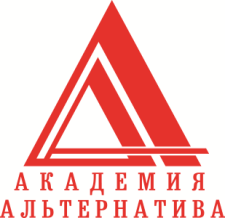 Автономная некоммерческая образовательная организациядополнительного профессионального образованияАкадемия образования взрослых «Альтернатива»№ п/пСОДЕРЖАНИЕСтр.1Введение32Нормативно-правовое обеспечение оценки качества образовательной деятельности образовательных организаций53Результаты анализа по критериям «Открытость и доступность информации», «Комфортность условий, в которых осуществляется образовательная деятельность» на основании анализа официального сайта, выводы63.1Анализ показателей, характеризующих критерий «Открытость и доступность информации», выводы63.2Анализ показателей, характеризующих критерий «Комфортность условий, в которых осуществляется образовательная деятельность», выводы94Оценка участниками образовательных отношений качества образовательной деятельности, выводы164.1Анализ показателей, характеризующих критерий «Открытость и доступность информации», выводы164.2Анализ показателей, характеризующих критерий «Комфортность условий, в которых осуществляется образовательная деятельность», выводы194.3Анализ показателей, характеризующих критерий «Доброжелательность, вежливость, компетентность работников», выводы254.4Анализ показателей, характеризующих критерий «Удовлетворенность качеством образовательной деятельности», выводы265Расчет интегрального показателя 296Заключение и общие рекомендации317Приложения327.1Приложение 1. Анкета № 1327.2Приложение 2. Анкета № 2377.3Приложение 3. Используемые сокращения42№ п/пНаименование организацииКоличество балловКоличество баллов№ п/пНаименование организацииМакс.Факт.1Муниципальное бюджетное дошкольное образовательное учреждение «Озерновский детский сад №6» Енисейского района Красноярского края1010№ п/пНаименование организацииКоличество балловКоличество баллов№ п/пНаименование организацииМакс.Факт.1Муниципальное бюджетное дошкольное образовательное учреждение «Озерновский детский сад №6» Енисейского района Красноярского края97№ п/пНаименование организацииКоличество балловКоличество баллов№ п/пНаименование организацииМакс.Факт.1Муниципальное бюджетное дошкольное образовательное учреждение «Озерновский детский сад №6» Енисейского района Красноярского края106№ п/пНаименование организацииКоличество балловКоличество баллов№ п/пНаименование организацииМакс.Факт.1Муниципальное бюджетное дошкольное образовательное учреждение «Озерновский детский сад №6» Енисейского района Красноярского края100№ п/пНаименование организацииКоличество балловКоличество баллов№ п/пНаименование организацииМакс.Факт.1Муниципальное бюджетное дошкольное образовательное учреждение «Озерновский детский сад №6» Енисейского района Красноярского края54№ п/пНаименование организацииКоличество балловКоличество баллов№ п/пНаименование организацииМакс.Факт.1Муниципальное бюджетное дошкольное образовательное учреждение «Озерновский детский сад №6» Енисейского района Красноярского края107№ п/пНаименование организацииКоличество балловКоличество баллов№ п/пНаименование организацииМакс.Факт.1Муниципальное бюджетное дошкольное образовательное учреждение «Озерновский детский сад №6» Енисейского района Красноярского края108№ п/пНаименование организацииКоличество балловКоличество баллов№ п/пНаименование организацииМакс.Факт.1Муниципальное бюджетное дошкольное образовательное учреждение «Озерновский детский сад №6» Енисейского района Красноярского края100№ п/пНаименование организацииКоличество балловКоличество баллов№ п/пНаименование организацииМакс.Факт.1Муниципальное бюджетное дошкольное образовательное учреждение «Озерновский детский сад №6» Енисейского района Красноярского края106№ п/пНаименование организацииКоличество балловКоличество баллов№ п/пНаименование организацииМакс.Факт.1Муниципальное бюджетное дошкольное образовательное учреждение «Озерновский детский сад №6» Енисейского района Красноярского края107№ п/пНаименование организацииКоличество балловКоличество баллов№ п/пНаименование организацииМакс.Факт.1Муниципальное бюджетное дошкольное образовательное учреждение «Озерновский детский сад №6» Енисейского района Красноярского края100№ п/пНаименование организацииКоличество балловКоличество балловКоличество балловКоличество балловКоличество баллов№ п/пНаименование организацииНеудовлетворительноПлохоУдовлетворительноХорошоОтлично1Муниципальное бюджетное дошкольное образовательное учреждение «Озерновский детский сад №6» Енисейского района Красноярского края00101017№ п/пНаименование организацииКоличество балловКоличество балловКоличество балловКоличество балловКоличество баллов№ п/пНаименование организацииНеудовлетворительноПлохоУдовлетворительноХорошоОтлично1Муниципальное бюджетное дошкольное образовательное учреждение «Озерновский детский сад №6» Енисейского района Красноярского края0021916№ п/пНаименование организацииКоличество балловКоличество балловКоличество балловКоличество балловКоличество баллов№ п/пНаименование организацииНеудовлетворительноПлохоУдовлетворительноХорошоОтлично1Муниципальное бюджетное дошкольное образовательное учреждение «Озерновский детский сад №6» Енисейского района Красноярского края002269№ п/пНаименование организацииКоличество балловКоличество балловКоличество балловКоличество балловКоличество баллов№ п/пНаименование организацииНеудовлетворительноПлохоУдовлетворительноХорошоОтлично1Муниципальное бюджетное дошкольное образовательное учреждение «Озерновский детский сад №6» Енисейского района Красноярского края004258№ п/пНаименование организацииКоличество балловКоличество балловКоличество балловКоличество балловКоличество баллов№ п/пНаименование организацииНеудовлетворительноПлохоУдовлетворительноХорошоОтлично1Муниципальное бюджетное дошкольное образовательное учреждение «Озерновский детский сад №6» Енисейского района Красноярского края0031816№ п/пНаименование организацииКоличество балловКоличество балловКоличество балловКоличество балловКоличество баллов№ п/пНаименование организацииНеудовлетворительноУдовлетворительноХорошоОтличноОрганизация оборудована сем необходимым1Муниципальное бюджетное дошкольное образовательное учреждение «Озерновский детский сад №6» Енисейского района Красноярского края032860№ п/пНаименование организацииКоличество балловКоличество баллов№ п/пНаименование организацииНеудовлетворительноОтлично, полностью устраивает1Муниципальное бюджетное дошкольное образовательное учреждение «Озерновский детский сад №6» Енисейского района Красноярского края235№ п/пНаименование организацииКоличество балловКоличество балловКоличество балловКоличество балловКоличество баллов№ п/пНаименование организацииНеудовлетворительноПлохоУдовлетворительноХорошоОтлично1Муниципальное бюджетное дошкольное образовательное учреждение «Озерновский детский сад №6» Енисейского района Красноярского края0041221№ п/пНаименование организацииКоличество балловКоличество балловКоличество балловКоличество балловКоличество баллов№ п/пНаименование организацииНеудовлетворительноПлохоУдовлетворительноХорошоОтлично1Муниципальное бюджетное дошкольное образовательное учреждение «Озерновский детский сад №6» Енисейского района Красноярского края0128170№ п/пНаименование организацииКоличество балловКоличество балловКоличество балловКоличество балловКоличество баллов№ п/пНаименование организацииНеудовлетворительноПлохоУдовлетворительноХорошоОтлично1Муниципальное бюджетное дошкольное образовательное учреждение «Озерновский детский сад №6» Енисейского района Красноярского края0061516№ п/пНаименование организацииКоличество балловКоличество балловКоличество балловКоличество балловКоличество баллов№ п/пНаименование организацииНеудовлетворительноПлохоУдовлетворительноХорошоОтлично1Муниципальное бюджетное дошкольное образовательное учреждение «Озерновский детский сад №6» Енисейского района Красноярского края0002611№ п/пНаименование организацииКоличество балловКоличество балловКоличество балловКоличество балловКоличество баллов№ п/пНаименование организацииНеудовлетворительноПлохоУдовлетворительноХорошоОтлично1Муниципальное бюджетное дошкольное образовательное учреждение «Озерновский детский сад №6» Енисейского района Красноярского края0620110№ п/пНаименование организацииКоличество балловКоличество балловКоличество балловКоличество баллов№ п/пНаименование организацииНеудовлетворительноУдовлетворительноХорошоПолностью устраивает1Муниципальное бюджетное дошкольное образовательное учреждение «Озерновский детский сад №6» Енисейского района Красноярского края001522№ п/пНаименование организацииКоличество балловКоличество балловКоличество балловКоличество баллов№ п/пНаименование организацииНеудовлетворительноУдовлетворительноХорошоПолностью устраивает1Муниципальное бюджетное дошкольное образовательное учреждение «Озерновский детский сад №6» Енисейского района Красноярского края001522№ п/пНаименование организацииКоличество балловКоличество балловКоличество балловКоличество баллов№ п/пНаименование организацииНеудовлетворительноУдовлетворительноХорошоПолностью устраивает1Муниципальное бюджетное дошкольное образовательное учреждение «Озерновский детский сад №6» Енисейского района Красноярского края052012№ п/пНаименование организацииКоличество балловКоличество балловКоличество балловКоличество баллов№ п/пНаименование организацииНеудовлетворительноУдовлетворительноХорошоПолностью устраивает1Муниципальное бюджетное дошкольное образовательное учреждение «Озерновский детский сад №6» Енисейского района Красноярского края001918№ п/пНаименование организацииКоличество балловКоличество балловКоличество балловКоличество баллов№ п/пНаименование организацииНеудовлетворительноУдовлетворительноХорошоПолностью устраивает1Муниципальное бюджетное дошкольное образовательное учреждение «Озерновский детский сад №6» Енисейского района Красноярского края001423№п/пНаименованиеобразовательной организацииЗначениеинтегрального показателя1Муниципальное бюджетное дошкольное образовательное учреждение «Озерновский детский сад №6» Енисейского района Красноярского края118,12Среднее значение интегрального показателя по обследованным дошкольным образовательным организациям Енисейского района Красноярского края110,93Сравнение со средним значением интегрального показателя по обследованным дошкольным образовательным организациям Енисейского района Красноярского краяВыше среднего№ п/пПозиция оценивания1Наличие сведений о деятельности организации2Наличие сведений о структуре организации и органах ее управления3Наличие документов об организации4Наличие сведений о реализуемых образовательных программах5Наличие сведений о финансово-хозяйственной деятельности организации6Наличие сведений о материально-техническом оснащении образовательного процесса в организации7Наличие сведений о порядке приема в образовательную организацию, обучения, отчисления, предоставления платных образовательных услуг№ п/пПозиция оценивания1Наличие сведений о руководителе организации2Наличие контактных данных руководства организации: телефон, электронная почта (далее – контактные данные)3Наличие сведений о заместителе (-ях) руководителя организации4Наличие контактных данных заместителей руководителя организации5Наличие перечня педагогического (научно-педагогического) состава организации6Наличие сведений о ФИО, должности, контактных данных педагогических работников организации7Наличие сведений об уровне образования педагогических работников организации8Наличие сведений о квалификации, ученом звании и степени (при наличии) педагогических работников организации9Наличие сведений о преподаваемых педагогическим работником организации дисциплинах10Наименование направления подготовки и (или) специальности№ п/пПозиция оценивания1Наличие возможности взаимодействия участников образовательного процесса с организацией, в том числе2По телефону (наличие контактных телефонов, указание времени возможного взаимодействия)3По электронной почте (наличие одного или нескольких электронных адресов)4С помощью электронных сервисов (электронная форма для обращений участников образовательного процесса)5Наличие возможности внесения предложений (электронная форма для внесения предложений участниками образовательного процесса, связанных с деятельностью образовательной организации, электронный сервис для on-line взаимодействия с руководителями и педагогическими работниками организации)№ п/пПозиция оценивания1Наличие возможности поиска и получения сведений по реквизитам обращения о ходе его рассмотрения2Наличие ранжированной информации об обращениях граждан (жалобы, предложения, вопросы, иное и т.д.)3Наличие информации о результатах рассмотрения обращений (например, автоматическая рассылка информации о рассмотрении обращения на электронный адрес заявителя или иной способ уведомления граждан)4Наличие информации о результатах рассмотрения обращений (например, автоматическая рассылка информации о рассмотрении обращения на электронный адрес заявителя или иной способ уведомления граждан)№ п/пПозиция оценивания1Обеспеченность учащихся компьютерами (количество компьютеров в расчете на одного учащегося)2Обеспеченность учителей (преподавателей) (количество компьютеров в расчете на одного учителя)3Обеспеченность ОО мультимедийными проекторами (количество мультимедийных проекторов на учебный коллектив)4Обеспеченность ОО интерактивными досками и приставками (количество интерактивных досок и приставок)5Наличие лабораторий и/или мастерских (объекты для проведения практических занятий)6Наличие современной библиотеки-медиатеки (читальный зал не менее чем на 25 рабочих мест) с наличием стационарных или переносных компьютеров с выходом в интернет7Обеспеченность специализированными кабинетами (библиотеки, кабинеты технологий, оборудованные лабораторным оборудованием учебные кабинеты по химии и физике, и др.)8Наличие электронных интерактивных лабораторий9Обеспеченность лабораторным и демонстрационным оборудованием10Наличие электронных учебников и учебных пособий (электронные образовательные ресурсы, доступ к информационным системам и информационно-телекоммуникационным сетям)№ п/пПозиция оценивания1Наличие спортивного зала2Наличие оборудованной спортивной площадки (стадиона)3Наличие тренажерного зала4Наличие бассейна5Наличие медицинского кабинета6Наличие специализированных кабинетов по охране и укреплению здоровья (комнаты релаксации, психологической разгрузки и пр.)7Наличие столовой на территории организации№ п/пПозиция оценивания1Наличие кружков, спортивных секций, творческих коллективов (наличие научных студенческих кружков, дискуссионных клубов, работа в малых группах обучающихся)2Использование дистанционных образовательных технологий3Проведение психологических и социологических исследований, опросов4Наличие службы психологической помощи (возможность оказания психологической консультации)№ п/пПозиция оценивания1Наличие программ социально-педагогической направленности2Наличие программ технической направленности3Наличие программ физкультурно-спортивной направленности4Наличие программ художественной направленности5Наличие программ туристско-краеведческой направленности6Наличие программ естественнонаучной направленности7Наличие дополнительных (авторских) образовательных программ№ п/пПозиция оценивания1Наличие и полнота информации о конкурсах и олимпиадах в отчетном году (в том числе во всероссийских и международных), проводимых при участии организации2Удельный вес численности обучающихся, принявших участие в отчетном году в различных олимпиадах, смотрах, конкурсах в общей численности учащихся (кроме спортивных)3Наличие в отчетном году, из числа обучающихся в организации, победителей конкурсов, смотров и др. на мероприятиях различного уровня (региональный, всероссийский, международный)4Удельный вес численности обучающихся в организации, принявших участие в спортивных олимпиадах, соревнованиях в общей численности учащихся, в том числе международных в отчетном году5Наличие в отчетном году победителей спортивных олимпиад различного уровня6Проведение мероприятий по сдаче норм ГТО№ п/пПозиция оценивания1Наличие психолого-педагогического консультирования обучающихся, их родителей (законных представителей), педагогических работников (наличие программы психологического сопровождения деятельности какой-либо категории обучающихся)2Наличие коррекционно-развивающих и компенсирующих занятий с обучающимися, логопедической помощи обучающимся3Наличие комплекса реабилитационных и других медицинских мероприятий4Наличие действующих программ оказания помощи обучающимся в социальной адаптации, профориентации, получении дополнительных профессиональных навыков, трудоустройстве№ п/пПозиция оценивания1Наличие обучающихся с ограниченными возможностями здоровья2Использование специальных учебников, учебных пособий и дидактических материалов3Использование специальных технических средств обучения коллективного и индивидуального пользования4Предоставление обучающимся с ограниченными возможностями здоровья специальных технических средств обучения индивидуального пользования в постоянное пользование5Предоставление услуг ассистента (помощника), оказывающего обучающимся необходимую техническую помощь6Проведение групповых и индивидуальных коррекционных занятий (наличие приема в специальные (коррекционные) группы по различным образовательным программам, мероприятия, обеспечивающие вовлечение детей с ограниченными возможностями здоровья и инвалидов в общественную жизнь организации (экскурсии, классные часы, концерты и т.д.)7Обеспечение доступа в здания организаций для обучающихся с ограниченными возможностями здоровья (свободный доступ к местам занятий, наличие пандусов, поручней, расширенных дверных проемов и т.д.)8Оказание психологической и другой консультативной помощи обучающимся с ограниченными возможностями здоровьяНазвание образовательной организации№ п/пИспользуемое сокращениеПолная формулировка1НОК ОДНезависимая оценка качества образовательной деятельности2ОК ОДОценка качества образовательной деятельности3ОООбразовательная организация4УслугаУслуга по сбору, обобщению и информации о качестве образовательной деятельности образовательной организации